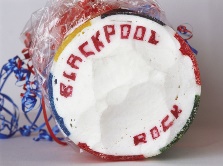 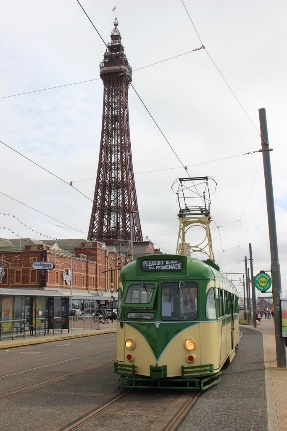 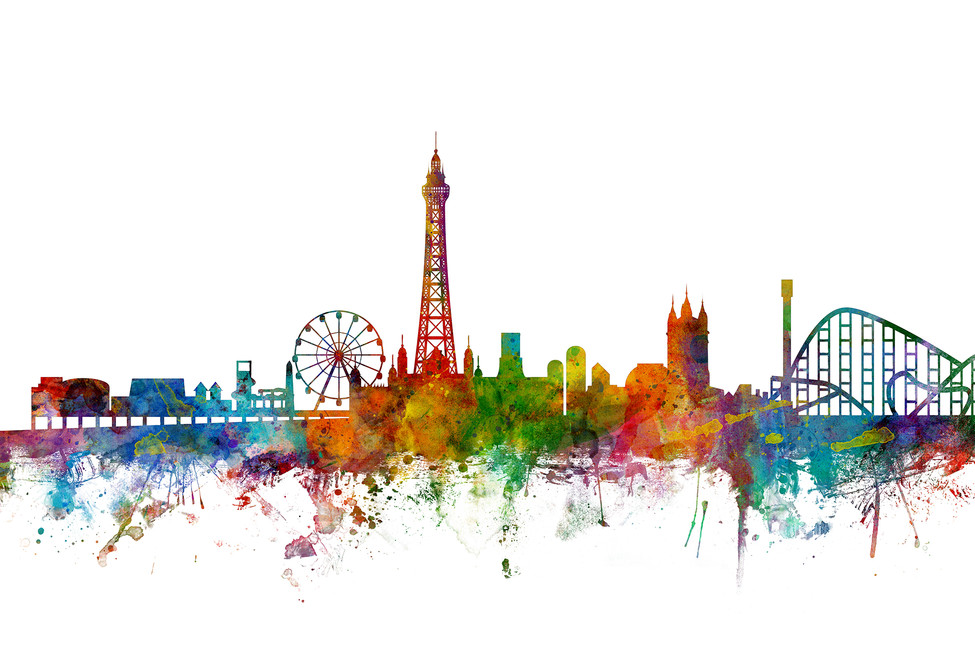 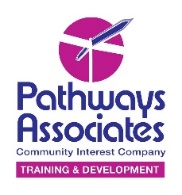 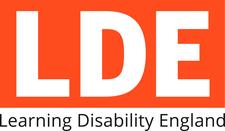 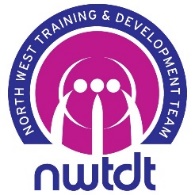 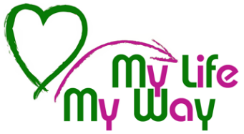 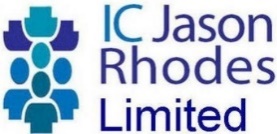 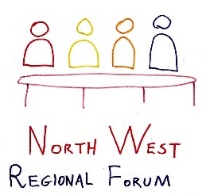 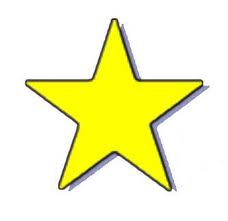 The North West Regional Forum are proud to host the UK’s FIRST EVER National Self Advocacy Convention alongside our North West Regional Forum ConferenceThe North West Regional Forum are proud to host the UK’s FIRST EVER National Self Advocacy Convention alongside our North West Regional Forum ConferenceThe North West Regional Forum are proud to host the UK’s FIRST EVER National Self Advocacy Convention alongside our North West Regional Forum ConferenceThe North West Regional Forum are proud to host the UK’s FIRST EVER National Self Advocacy Convention alongside our North West Regional Forum Conference